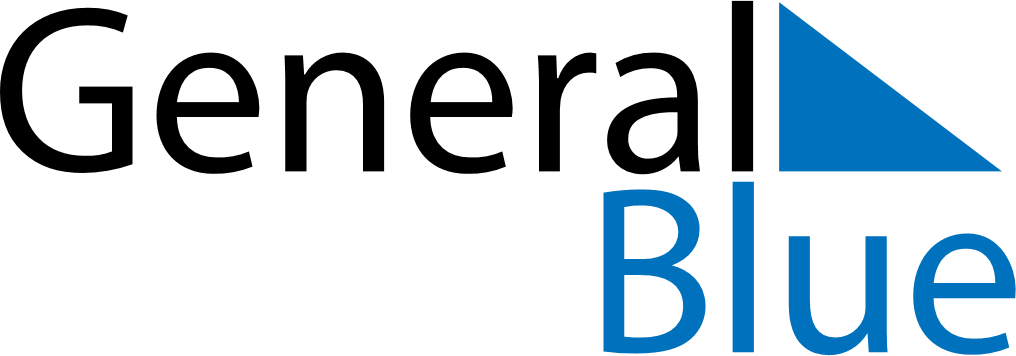 March 2025March 2025March 2025SpainSpainMondayTuesdayWednesdayThursdayFridaySaturdaySunday1234567891011121314151617181920212223Saint Joseph2425262728293031